PRIJAVNICAZA FOTOGRAFSKO RAZSTAVO Kovaški šmarn 2016Zadnji dan oddaje digitalnih fotografij je 31. 07. 2016Datum: 							Podpis:ImePriimekFotografski nazivNaslovPoštaE-mailTelefonz.št. Naslov digitalne fotografijesprejeto1.2.3.4.5.6.7.8.9.10.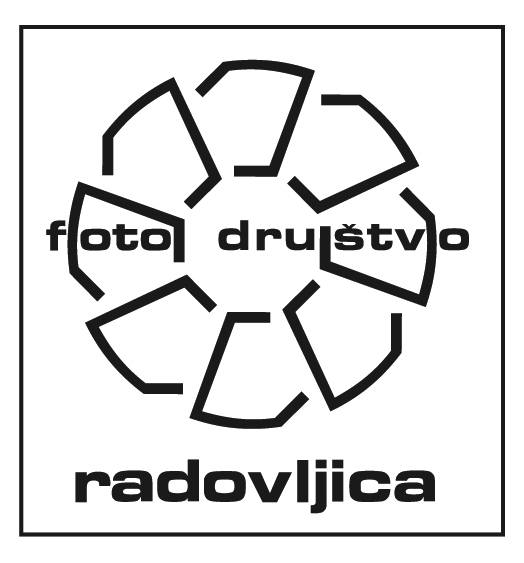 